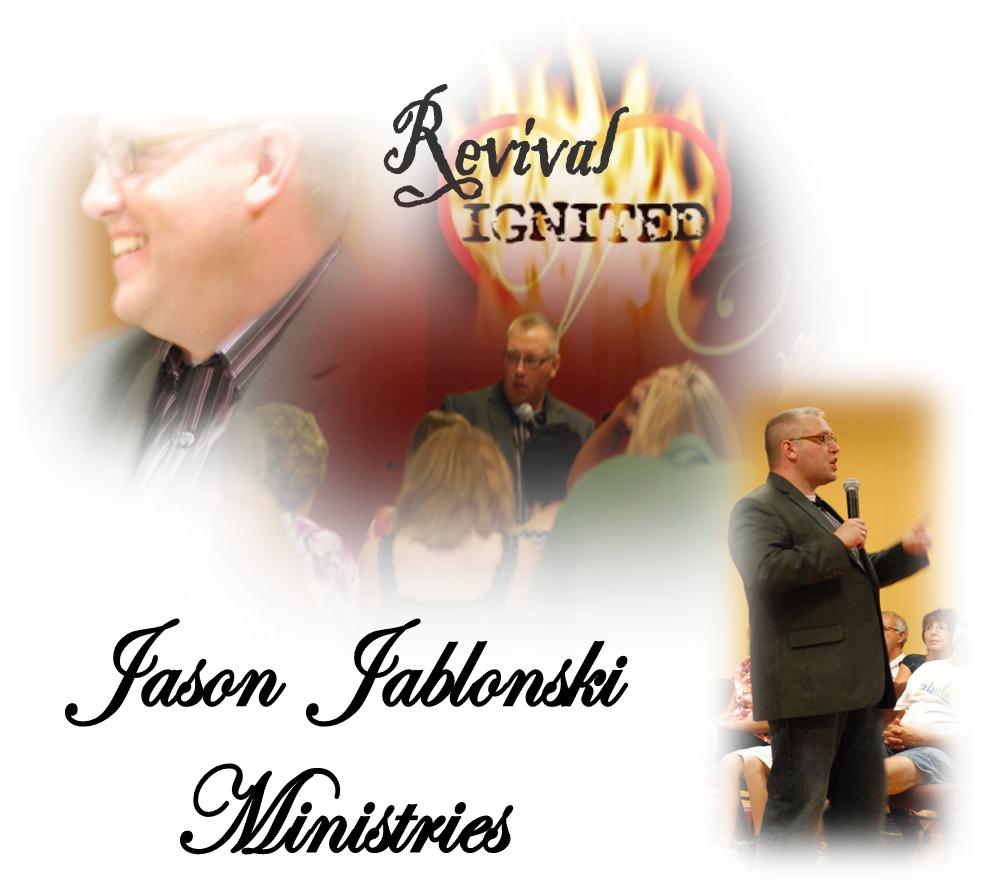 Place:Dates:Times: